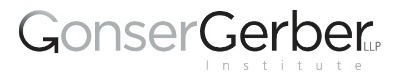 Major Gifts A to Z - A Training Session for New Major Gift OfficersGonser Gerber Institute WorkshopApril 10 and 11, 2014Workshop Hotel DetailsThe workshop will take place at the Fairmont Dallas in Dallas, Texas.  Room accommodations have also been made available. Details are below:The Fairmont Dallas Hotelhttp://www.fairmont.com/dallas/1717 N. Akard StreetDallas, TX 752011-866-540-4427We have secured a limited number or rooms for our workshop participants at the single room rate of $169 (double occupancy rooms are also available for an additional $30 a night), so you should make your reservations now.  Since the program begins at 7:30 am on the morning of April 10th, our recommendation is that you reserve your room for the evening of the 9th. You can contact the hotel directly at (800) 441-1414. Reservations must be made by March 19, 2014. Please also identify yourself as a member of the Gonser Gerber Group.  HOTEL INFORMATIONDirections to the HotelThe hotel is located 5 miles from the Dallas Love Field Airport and 18 miles from the Dallas/Fort Worth International Airport. The super shuttle is a service from both airports, and with a reservation it will cost $17 a person one way. Contact them at 817.329.3846 to make reservations. There are also taxis from the airport to the hotel for an average cost of $50 one way.  ParkingSelf-service covered and open parking lots and garages are available in the surrounding area. Valet Parking Rates are available at the hotel - Overnight Guest Rate is $25.00 (inclusive of tax) including in-and-out privileges, Daily Rates are $13.00 for less than 6 hours (inclusive of tax); no in-and-out privileges or $19.00 for more than 6 hours (inclusive of tax); no in-and-out privileges.Hotel AmenitiesFairmont Dallas hotel rooms feature rich decor with bold and vibrant accents, luxurious pillow top mattresses with French wrapped duvets and chenille throws. Fully stocked refreshment center featuring healthy, organic options and marble baths in all guest rooms. Upgraded technology features include Wi-Fi access, desks with dual-line phones and flat-screen HDTV's.  Complimentary internet will be available in guestrooms for Fairmont President’s Club members, so please enroll prior to your arrival at www.fairmont.com/fpcHotel PoliciesGuest check-in is 3 pm, and check-out time is 12:00 noon.